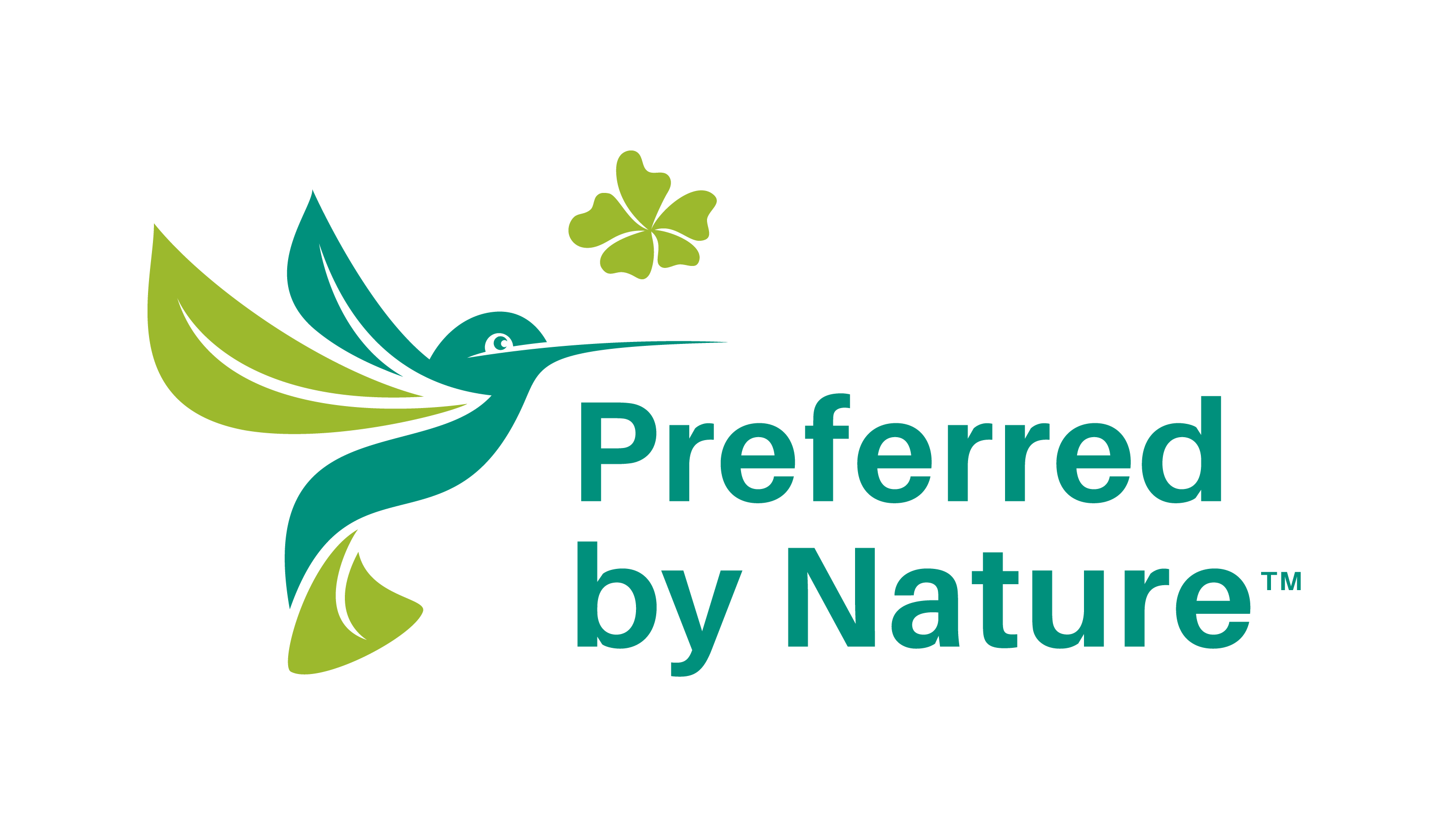 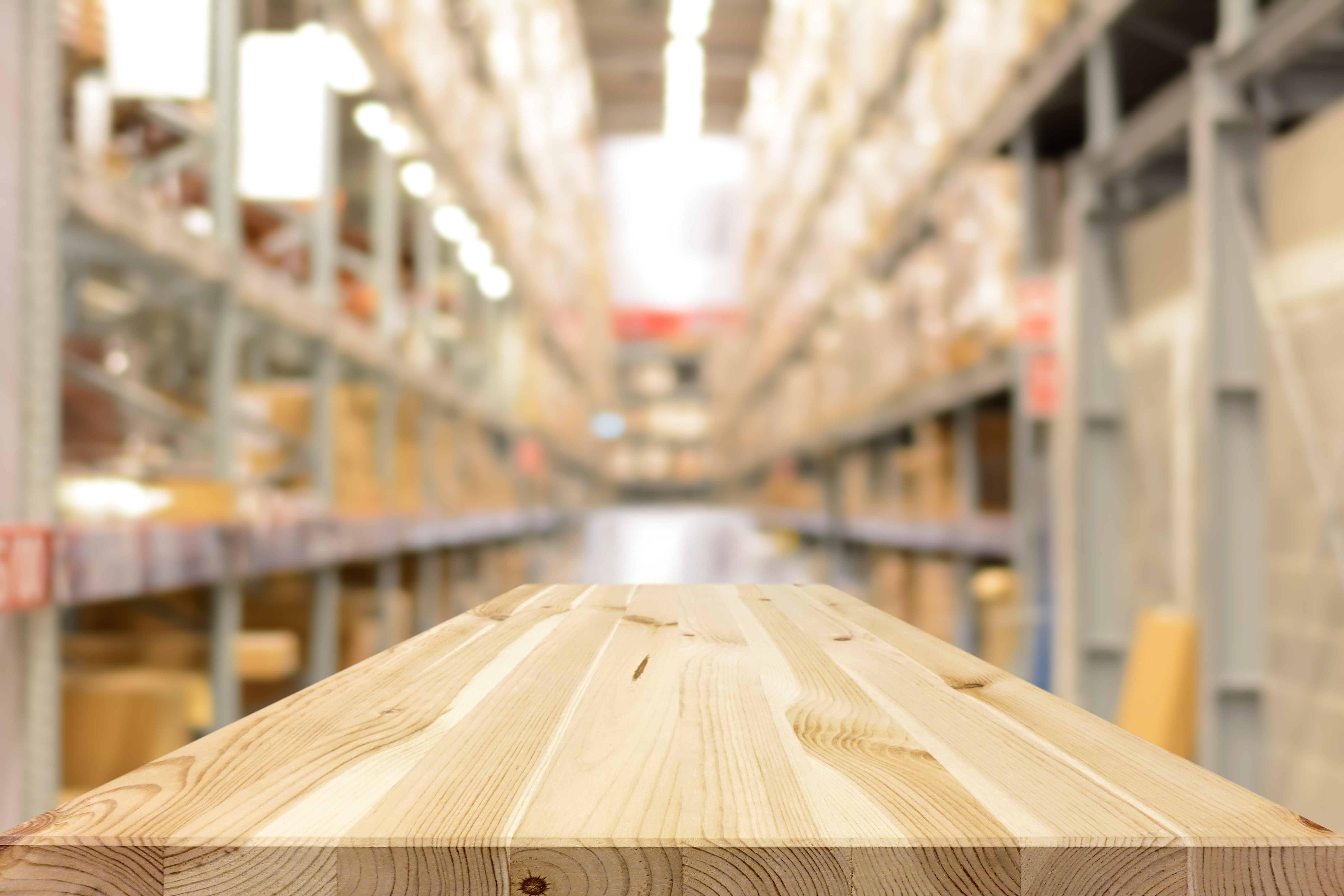 Jak korzystać z tego dokumentuNiniejszy dokument może posłużyć jako inspiracja do opracowania i ustrukturyzowania własnych procedur specyficznych dla danej firmy. Należy pamiętać, że jest to ogólny, fikcyjny przykład i że należy opracować własne procedury, które będą dostosowane do struktury firmy i zakresu certyfikacji.  Należy pamiętać, że w całym dokumencie stosowany jest następujący element:W nawiasach podano odniesienia do konkretnych zapisów w obowiązującym Standardzie PEFC. Odniesienia te pomogą Ci przejść bezpośrednio do Standardu i dowiedzieć się, dlaczego pewne sekcje lub elementy zostały włączone do procedur.Spis treści Wprowadzenie do podręcznika procedur	4Opis firmy	4Zobowiązanie firmy do wdrożenia i utrzymania wymagań dotyczących Kontroli Łańcucha Dostaw (CoC – Chain of Custody) zgodnie ze standardem	5Obowiązki	6Szkolenia	6Prowadzenie ewidencji (4.4)	7Grupy produktów PEFC	8Pozyskiwanie materiałów	8Przyjmowanie i przechowywanie materiałów	9Produkcja	9Sprzedaż i dostawa	9Używanie znaków towarowych PEFC	10Wdrożenie metody separacji fizycznej	10Podwykonawstwo	11Kwestie społeczne, ochrona zdrowia oraz bezpieczeństwo i higiena pracy	12Audyty wewnętrzne PEFC	12Coroczny audyt PEFC	13Postępowanie ze skargami	13Niezgodność i działania naprawcze	14System Należytej Staranności (SNS)	14Załącznik 1: Dokumentacja dotycząca szkolenia pracowników	16Załącznik 2: Lista dostawców PEFC	17Załącznik 3: Lista grup produktów PEFC	18Załącznik 4: Raport z audytu wewnętrznego PEFC	23Załącznik 5: Wzór umowy podwykonawstwa	24Dokumentowany System Kontroli Pochodzenia Produktu PEFC dla Company LtdWprowadzenie do podręcznika procedurAby zapewnić spełnienie wszystkich wymogów PEFC, firma Company Ltd opracowała niniejszy podręcznik Kontroli Pochodzenia Produktu (Chain of Custody - CoC). Podręcznik opiera się na Standardzie PEFC Chain of Custody PEFC ST 2002:2020 i odnosi się do wszystkich stosownych wymagań tego Standardu. Kierownik Produkcji jest odpowiedzialny za utrzymanie i prawidłowe wdrożenie tego podręcznika.Podręcznik został przygotowany, aby pomóc naszym pracownikom:kontrolować przepływ materiałów w trakcie procesów przyjmowania, produkcji, magazynowania i wysyłki, tak aby spełnione były wszystkie obowiązujące wymogi PEFC; orazzapewnić, że spełniamy wymagania standardu PEFC CoC PEFC ST 2002:2020Opis firmyFirma Company Ltd została założona w 2001 r. i jest średniej wielkości przedsiębiorstwem produkującym meble. Całkowity obrót firmy w 2020 roku wyniósł 2,4 mln EUR. Zatrudniamy około 50 pełnoetatowych pracowników. Obiekty naszej firmy obejmują magazyny surowców, suszarnie, tartak, strugarnię oraz magazyny produktów końcowych. Więcej informacji o firmie można znaleźć w naszym ostatnim raporcie rocznym.Zobowiązanie firmy do wdrożenia i utrzymania wymagań dotyczących Kontroli Łańcucha Dostaw (CoC – Chain of Custody) zgodnie ze standardemZarząd niniejszym deklaruje swoje zobowiązanie do wdrożenia i utrzymania wymogów dotyczących Kontroli Łańcucha Dostaw zgodnie z normą ( 4.3.1.1).__________________________________________Data i podpisObowiązkiOsobą ogólnie odpowiedzialną za przestrzeganie wszystkich obowiązujących wymogów PEFC jest Kierownik Produkcji (4.3.2.1).Odpowiedzialność za poszczególne obszary jest określona w odpowiednich częściach procedur.Obowiązki zostały również podsumowane w poniższej tabeli (4.3.1.2):Tabela 1. Obowiązki pracownikówUwaga: Za wszystkie obszary niewymienione w tej tabeli odpowiada ogólna osoba odpowiedzialna.SzkoleniaW naszej firmie szkolenia związane z PEFC dotyczą wszystkich pracowników etatowych pracujących z materiałem certyfikowanym PEFC. Szkolenie obejmujące pełny system CoC jest prowadzone dla wszystkich pracowników w oparciu o niniejszy podręcznik. Szkolenie wstępne przeprowadzane jest przed oceną wstępną, a dodatkowe krótkie szkolenie odbywa się raz w roku. Zapisy i lista uczestników są dostępne w Załączniku 1. Nowi pracownicy zostaną osobiście zapoznani z niniejszym podręcznikiem przed rozpoczęciem pracy. Za wdrożenie tej procedury szkoleniowej odpowiedzialny jest kierownik produkcji (4.5.1).Prowadzenie ewidencji (4.4)Aby umożliwić nam skuteczne monitorowanie systemu CoC, prowadzimy dokumentację obejmującą wszystkie etapy i elementy systemu CoC. Dokumentacja firmy Ltd może być dostępna w formie cyfrowej lub papierowej. Minimalny czas przechowywania wszystkich zapisów wynosi pięć lat (5) (4.4.2).Tabela 2. Podsumowanie zapisów prowadzonych przez Company Ltd w związku z zakresem certyfikatu PEFC CoC:Grupy produktów PEFC Przygotowaliśmy Listę Grup Wyrobów zgodnie z wymaganiami PEFC (Załącznik 3). Lista Grup Produktów opisuje, jakie produkty możemy produkować jako certyfikowane i określa, jakie produkty obejmuje nasz certyfikat. Lista grup produktów jest pomocna dla naszych pracowników, klientów, dostawców i wszystkich innych zainteresowanych stron w zrozumieniu, co wchodzi w skład naszego systemu PEFC (5.1.2.2, 4.2.1 b, 4.4.1). W produkcji PEFC używamy wyłącznie materiału certyfikowanego PEFC („100% pochodzenie PEFC”, „100% certyfikowano przez PEFC” lub „70% certyfikowano przez PEFC”) lub „Źódła kontrolowane przez PEFC” (6.1.4).Kierownik produkcji jest odpowiedzialny za prowadzenie i aktualizację listy grup wyrobów (załącznik 3).Pozyskiwanie materiałówKierownik ds. zakupów jest odpowiedzialny za zakup surowca, za sprawdzenie ważności i zakresu certyfikatu PEFC dostawcy na stronie internetowej PEFC (5.1.2.1) oraz za weryfikację dokumentów zakupu (5.1.1).W produkcji PEFC używamy materiału certyfikowanego PEFC i ze źródeł kontrolowanych przez PEFC, nie stosujemy materiałów nieobjętych certyfikatem PEFC (innych materiałów). Nie stosuje się materiałów nieobjętych certyfikatem PEFC (5.1.2.2). Firma Ltd kupuje następujące kategorie materiałów do swojej produkcji PEFC (5.1.2.2):100% pochodzenie PEFC100% certyfikowno przez PEFC70% certyfikowano przez PEFCŹródła kontrolowane przez PEFCSurowiec jest zamawiany na podstawie zamówień naszych klientów. Kierownik ds. sprzedaży, który przygotowuje umowy sprzedaży w programie Excel, zaznacza w polu Uwagi "certyfikat PEFC" lub "źródła kontrolowane przez PEFC", jeśli kupujący chce, aby surowiec posiadał certyfikat PEFC.Za przygotowanie zamówień zakupu odpowiedzialny jest kierownik ds. zakupów. Jeśli potrzebny jest materiał certyfikowany, na zamówieniu zakupu należy umieścić następującą informację: Np. "Zamówiony materiał musi posiadać certyfikat PEFC 70%". (5.1.2.2).Przed przygotowaniem zamówienia zakupu lub przynajmniej co trzy (3) miesiące, Kierownik Zakupów musi potwierdzić, że dostawca posiada ważny certyfikat PEFC, za pośrednictwem bazy danych PEFC (https://pefc.org/find-certified). Należy również sprawdzić, czy dostawca ma prawo do sprzedaży rodzaju zamawianego materiału (5.1.2.1, 5.2.1). Wszyscy dostawcy są rejestrowani na Liście Dostawców PEFC (Załącznik 2), co umożliwia łatwy przegląd wszystkich dostawców i najważniejszych informacji: nazwa firmy, dane kontaktowe, dostarczony produkt, roszczenie PEFC, kod PEFC CoC i data ostatniej weryfikacji. Wszyscy dostawcy surowców są wprowadzani do naszego programu księgowego przez Księgowego. Z programu księgowego można wyodrębnić dane dotyczące dostawców certyfikowanego materiału. Program pokazuje również rodzaj dostarczonego produktu (np. tarcica), kategorię materiału (może być w 100% pochodzenie PEFC) oraz kod certyfikatu PEFC dostawcy.Po otrzymaniu faktury asystent produkcji sprawdza, czy faktura zawiera prawidłowy kod PEFC CoC i stwierdzenie PEFC. Jeśli brakuje jakichkolwiek informacji, materiał nie może być wykorzystany jako certyfikowany i należy dokonać odpowiednich korekt fizycznie na paletach materiałów oraz w programie księgowym.(Uwaga: nie jest wymogiem PEFC, aby kod PEFC CoC i deklaracja PEFC znajdowały się zarówno na dokumentach przewozowych, jak i na fakturze; wystarczy, jeśli jest to podane na jednym z dokumentów, a materiał można powiązać z tym dokumentem, np. z numerem zamówienia zakupu lub numerem opakowania).Przyjmowanie i przechowywanie materiałówDyżurny brygadzista jest odpowiedzialny za odbiór materiału i sprawdzenie odpowiednich informacji na dokumentach wysyłkowych: objętości, ilości, wymiarów, kodu PEFC CoC i stwierdzenia PEFC (100% pochodzenie PEFC, 100% certyfikowano przez PEFC, 70% certyfikowano przez PEFC lub źródła kontrolowane przez PEFC).Jeśli okaże się, że materiał jest certyfikowany i odpowiada materiałowi zamówionemu, brygadzista sprawdzi jak materiał jest rozładowywany do magazynu tarcicy, i umieści naklejkę z literami "PEFC" na wszystkich certyfikowanych paletach, tak aby certyfikowany materiał był zawsze wyraźnie odróżnialny. Nie segregujemy materiału w 100% pochodzące PEFC, 100% certyfikowano przez PEFC i 70% certyfikowano przez PEFC.  W przypadku materiałów pochodzących z kontrolowanych źródeł PEFC brygadzista umieszcza naklejkę z literami "PEFC KZ". Jeśli brakuje kodu PEFC CoC i / lub stwierdzenia PEFC, materiał NIE MOŻE być uznany za certyfikowany i nie jest oznakowany wewnętrznymi etykietami PEFC. Produkcja Produkcja certyfikowanych wyrobów odbywa się w formie oddzielnych zleceń produkcyjnych dla każdego numeru wyrobu i jest rejestrowana w systemie pod określonym numerem zlecenia. Produkujemy materiał z oznaczeniem "70% certyfikowano przez PEFC" lub "źródła kontrolowane przez PEFC".  Zlecenie produkcyjne opiera się na szczegółowej identyfikacji wszystkich surowców i komponentów wykorzystywanych do produkcji certyfikowanych produktów na wszystkich etapach procesu, w tym zapasów surowca. Przy produkcji materiału "źródła kontrolowane przez PEFC " materiał może być oznakowany jako "PEFC" lub "PEFC KZ". Przy produkcji "70% certyfikowano przez PEFC" używany jest wyłącznie materiał "PEFC". Kierownik produkcji przygotowuje formularze zamówień i zapewnia, że używany jest odpowiedni materiał.Aby zapewnić fizyczną separację, wszystkie formularze zamówień i etykiety paletowe w procesie produkcji odnoszą się do konkretnych zamówień i/lub numerów partii.Sprzedaż i dostawa Wszystkie produkty sprzedawane jako certyfikowane są sprzedawane z informacją "70% certyfikowano przez PEFC" lub "źródła kontrolowane przez PEFC" (5.2.1, 5.2.2).Wszystkie produkty z certyfikatem PEFC są tworzone w systemie z unikalnymi numerami produkcyjnymi, przy czym kierownik sprzedaży we współpracy z kierownikiem ds. zakupów określa w tekście artykułu odpowiednie stwierdzenie PEFC i kod PEFC CoC. Przykład: „70% certyfikowano przez PEFC, NC-PEFC/COC-XXXX” lub „źródła kontrolowane przez PEFC, NC-PEFC/COC-XXXX”.Gdy produkt jest tworzony w ten sposób, wszystkie powyższe informacje związane z PEFC są automatycznie przenoszone do wszystkich dokumentów sprzedaży (potwierdzenie zamówienia, listy przewozowe, faktury itp.), przy czym dla każdego produktu jest jeden wiersz pozycji z informacjami PEFC.Obejmuje on następujące informacje (5.2.1): Nazwa i dane kontaktowe Company Ltd - są one na stałe dołączone do wzoru faktury.Nazwa i adres klienta - konkretny nabywca jest wybierany z bazy danych.Data wystawienia dokumentu - jest wprowadzana przez wystawiającego.Opis produktu - wybierany jest ten sam kod produktu, co w liście przewozowym.Ilość sprzedanych produktów - wprowadzana przez wystawiającego na podstawie listu przewozowego.Numer certyfikatu PEFC Company Ltd - kod pojawia się automatycznie po wybraniu szablonu faktury dla materiału certyfikowanego.Stwierdznie PEFC (np. 70% certyfikowano przez PEFC lub źródła kontrolowane przez PEFC) - stwierdzenie jest powiązane z produktem i właściwe stwierdzenie pojawia się automatycznie po wybraniu z bazy danych określonych typów produktów certyfikowanych.Używanie znaków towarowych PEFCBrygadzista i Kierownik Sprzedaży powinni być zawsze świadomi obowiązujących wymogów dotyczących logo PEFC zgodnie z normą PEFC ST 2001:2020 (5.3.1). Należy uzyskać licencję na używanie logo PEFC od upoważnionego organu PEFC przed pierwszym użyciem logo PEFC (5.3.2).  Nasz własny certyfikat PEFC jest dostępny dla klientów na naszej stronie internetowej: www.companyltd.com/about nasWdrożenie metody separacji fizycznejCompany Ltd stosuje metodę separacji fizycznej przy produkcji wyrobów z certyfikatem PEFC. Utrzymujemy fizyczną separację wszystkich materiałów z certyfikatem PEFC wykorzystywanych do produkcji PEFC od materiałów niecertyfikowanych poprzez odbiór, przetwarzanie, pakowanie i wysyłkę (6.2.1).Kierownik produkcji, który przygotowuje zlecenia produkcyjne, jest odpowiedzialny za wyraźne zaznaczenie "PEFC" lub "PEFC KZ", jeśli materiał musi być wyprodukowany z materiału certyfikowanego PEFC lub ze źródeł kontrolowanych przez PEFC. W przypadku certyfikowanych zleceń produkcyjnych brygadzista musi dopilnować, by wykorzystywano wyłącznie certyfikowany materiał. Wszystkie certyfikowane surowce są oznakowane literami "PEFC" i wyraźnie odróżniają się od innych.W przypadku zleceń produkcyjnych ze źródeł kontrolowanych przez PEFC, brygadzista musi zapewnić, że używany jest materiał z certyfikatem PEFC lub ze źródeł kontrolowanych przez PEFC. Odpowiedni surowiec jest oznaczony jako "PEFC KZ" lub "PEFC", ale zawsze preferowany jest "PEFC KZ". Po pierwszym etapie przetwarzania na palecie umieszcza się zieloną etykietę z literami "PEFC". W przypadku materiału "PEFC KZ" stosuje się żółtą etykietę identyfikacyjną. Dzięki temu materiał z certyfikatem PEFC jest zawsze wyraźnie widoczny podczas produkcji. Wszyscy pracownicy produkcji muszą dopilnować, aby do materiałów z certyfikatem PEFC używano wyłącznie zielonej etykiety, a do źródeł kontrolowanych przez PEFC - żółtej etykiety.Obowiązkiem wszystkich pracowników jest dopilnowanie, aby w przypadku zamówień, w których stosuje się zieloną lub żółtą etykietę, nie mieszano materiału niecertyfikowanego z materiałem PEFC (dopuszczalne jest wykorzystanie materiału z certyfikatem PEFC do produkcji produktów niecertyfikowanych).PodwykonawstwoPodwykonawstwo należy rozumieć jako proces, w którym podwykonawcy zajmują się materiałem posiadającym certyfikat PEFC. Podwykonawca otrzymuje materiał, który jest fizycznie oddzielony od innych materiałów, i zwraca go organizacji po zakończeniu prac podwykonawczych.Proces podwykonawstwa jest objęty tą procedurą, a podwykonawcy Company Ltd są objęci procedurami audytu wewnętrznego (4.9.1, 4.9.2).Przy korzystaniu z usług podwykonawców należy przestrzegać następujących wymagań: Pomiędzy Company Ltd a podwykonawcą zostanie zawarta pisemna umowa (Załącznik 54.9.2).Preferred by Nature jest informowana o nowych umowach i udziela zgody przed powierzeniem usług podwykonawstawa.Podwykonawca powinien przechowywać wszystkie powierzone materiały, separując je fizycznie oraz właściwie je oznaczać by umożliwić jednoznaczną ich identyfikację. Podwykonawca powinien fizycznie oddzielić wszystkie certyfikowane materiały od innych materiałów podczas całego procesu. Podwykonawca powinien przechowywać wszystkie produkty końcowe separując je fizycznie oraz właściwie je oznaczać by umożliwić jednoznaczną ich identyfikację.Podwykonawca powinien przechowywać wszystkie istotne dokumenty związane z usługą podwykonawstawa i produktami.Wszystkie materiały muszą być własnością Company Ltd.Company Ltd ma dostęp do siedziby podwykonawcy w celu przeprowadzenia wewnętrznego i zewnętrznego audytu zleconych działań.Lista podwykonawców musi być wdrożona i aktualizowana.Kwestie społeczne, ochrona zdrowia oraz bezpieczeństwo i higiena pracyKierownik produkcji jest odpowiedzialny za zapewnienie bezpieczeństwa i higieny pracy w Company Ltd.Company Ltd ma ustalone procedury dotyczące zapewnienia bezpieczeństwa i higieny pracy. Wersje drukowane są przechowywany w biurze kierownika produkcji, a także wywieszony na tablicy informacyjnej. Company Ltd posiada plan szkoleń z zakresu bezpieczeństwa i higieny pracy. Wszyscy nowi pracownicy są szkoleni w zakresie ustalonej polityki bezpieczeństwa i higieny pracy podczas wstępnej orientacji, a w razie potrzeby przeprowadzane są dodatkowe szkolenia. Dokumentacja szkoleniowa jest przechowywana przez co najmniej pięć lat (5).Company Ltd potwierdza, że:pracownikom nie zabrania się wolnego stowarzyszania, wybierania własnychprzedstawicieli i kolektywnego pertraktowania z pracodawcą,nie stosuje pracy przymusowej,pracownicy poniżej minimalnego wieku prawnego, 15 lat, lub wieku obowiązkowej naukiszkolnej – w zależności od tego, która wartość jest wyższa – nie są zatrudniani,pracownikom zapewnia się równe możliwości zatrudnienia i traktowanie,warunki pracy nie stwarzają zagrożenia dla bezpieczeństwa lub zdrowia.Audyty wewnętrzne PEFCKierownik produkcji jest odpowiedzialny za przeprowadzenie corocznego audytu wewnętrznego systemu CoC. Audyt wewnętrzny będzie przeprowadzany co najmniej raz w roku i przed audytem wstępnym.Audytowi należy poddać co najmniej następujące:Próbki dowodów dostawy i faktur zakupu od ostatniego audytu wewnętrznego/zewnętrznego - sprawdzenie poprawności stosowania numeru certyfikatu i stwierdzeń PEFC CoC zgodnie z listą dostawców i wykazem grup produktów.Próbki dowodów dostawy i faktur sprzedaży od ostatniego audytu wewnętrznego/zewnętrznego – sprawdzenie poprawności numeru certyfikatu i stwierdzeń PEFC CoC w odniesieniu do materiału wejściowego. Wywiady z personelem zaangażowanym w system CoC, upewnienie się, że wszyscy właściwi pracownicy znają i rozumieją procedury dotyczące ich obszaru odpowiedzialnościPrzygotowuje się podsumowanie z audytu wewnętrznego, zawierające takie szczegóły jak (załącznik 4):Imię i nazwisko audytora wewnętrznegoData audytuNazwiska i funkcje pracowników, z którymi przeprowadzono rozmowyWnioski - w tym opis raportów niezgodności (NCR) i obserwacji.Wykaz działań naprawczych wdrożonych w celu usunięcia NCR.Podpis zarządu.Coroczny audyt PEFCPrzed corocznym zewnętrznym audytem PEFC przygotowuje się następującą dokumentację, którą przekazuje się osobie kontaktowej Preferred by Nature najpóźniej na trzy (3) dni przed ustaloną datą audytu:Zaktualizowana procedura PEFC (DSK),Zaktualizowana dokumentacja dotycząca przeprowadzonych szkoleń (załącznik 1)Zaktualizowana lista dostawców (Załącznik 2)Zaktualizowany Wykaz Grupy Produktów (Załącznik 3) Umowy podwykonawstwa - jeśli ma zastosowanie,Lista podwykonawców, których produkcja posiada certyfikat PEFC - jeśli ma zastosowanie.Postępowanie ze skargamiPo otrzymaniu pisemnej skargi od dostawcy, klienta lub innej strony w związku z certyfikacją CoC Company Ltd, należy:formalnie potwierdzić przyjęcie skargi stronie zgłaszającej w ciągu 10 dni roboczych,zgromadzić i zweryfikować wszystkie niezbędne informacje, aby ocenić i sprawdzićskargę oraz podjąć stosowną decyzję,formalnie przekazać decyzję w sprawie skargi i informacje o procesie rozpatrywania skargi stronie zgłaszającej,zapewnić podjęcie stosownych działań naprawczych i zapobiegawczych, o ile są konieczne.Niezgodność i działania naprawczeW przypadku stwierdzenia niezgodności w wyniku audytu wewnętrznego lub zewnętrznego, Company Ltd zobowiązana jest:a) reagować na niezgodności oraz, w stosownych przypadkach:podjąć działania w celu kontroli i naprawy,zająć się konsekwencjami,b) ocenić potrzebę podjęcia działań w celu wyeliminowania przyczyn niezgodności, aby niewystępowały ponownie lub w innych obszarach poprzez:wykonanie przeglądu niezgodności,określenie przyczyn niezgodności,określenie, czy podobne niezgodności występują lub mogłyby potencjalnie wystąpić,c) podjąć potrzebne działania,d) wykonać przegląd efektywności podjętych działań naprawczych,e) wprowadzić zmiany do systemu zarządzania, o ile to konieczne.Company Ltd przechowuje udokumentowane informacje o wszystkich niezgodnościach i wynikach działań korygujących.System Należytej Staranności (SNS)Jesteśmy zobowiązani do wdrożenia Systemu Należytej Staranności (SNS), zgodnie z wymogami Standardu PEFC (zob. opis poniżej).Jako surowce do grup produktów PEFC akceptujemy wyłącznie materiały z certyfikatem PEFC lub ze źródeł kontrolowanych przez PEFC.  Dlatego nie musimy przeprowadzać oceny ryzyka, a jednocześnie możemy uznać, że materiał ten ma znikome ryzyko pochodzenia z kontrowersyjnych źródeł.   Musimy zapewnić dostęp do informacji o kraju pochodzenia i gatunkach. Na żądanie udostępnimy te informacje certyfikowanym i niecertyfikowanym podmiotom PEFC na dalszych etapach łańcucha dostaw.  Jeśli nie będziemy dysponować żądanymi informacjami, prośba zostanie przekazana naszemu dostawcy.Dostawcy muszą podpisać umowę, w której deklarują, że informacje te zostaną im przekazane w razie potrzeby.UWAGA! Informacje o gatunkach i kraju pochodzenia nie muszą być dokładne dla każdej dostawy. Wystarczy, że będziemy mieć dostęp do informacji o potencjalnym kraju pochodzenia i gatunkach zawartych w produktach.W przypadku pojawienia się wewnętrznych lub zewnętrznych uzasadnionych wątpliwości dotyczących pochodzenia materiału z kontrowersyjnych źródeł, podejmiemy działania zgodnie z pkt. 4, Załącznikiem 1, do standardu PEFC Chain of Custody. Zgodnie z tą procedurą, zobowiązaliśmy się do zapewnienia, że w przypadku otrzymania informacji lub uzasadnionych obaw, że materiały te pochodzą z nielegalnych źródeł, przeprowadzimy dalsze dochodzenie. Nasi dostawcy i nasze dochodzenie muszą sprawdzić, czy dostarczony materiał ma "pomijalne ryzyko" pochodzenia z źródeł kontrowersyjnych.  UWAGA! Wymóg ten dotyczy nie tylko grup produktów PEFC objętych naszym certyfikatem, ale wszystkich materiałów drewnopochodnych, z którymi mamy do czynienia w naszej firmie. Jeśli strona trzecia podejrzewa nas o nieprzestrzeganie przez naszego dostawcę wymogów prawnych i innych aspektów dotyczących kontrowersyjnych źródeł, zarzuty te zostaną zbadane, a jeśli zostaną uznane za zasadne, dokonana zostanie (ponowna) ocena ryzyka LUB dostawca zostanie wykluczony z dostaw materiałów posiadających certyfikat PEFC.W przypadku uzasadnionego podejrzenia, wszelkie materiały uprzednio wyłączone z oceny ryzyka zostaną ocenione zgodnie z wymaganiami standardu lub zostaną wyłączone jako surowce w grupach produktów PEFC.Załącznik 1: Dokumentacja dotycząca szkolenia pracownikówNastępujący pracownicy zostali przeszkoleni w zakresie certyfikacji PEFC i niniejszych procedur Kontroli Pochodzenia Produktu (Chain of Custody):
Załącznik 2: Lista dostawców PEFCTa lista jest weryfikowana co 3 miesiące na stronie https://pefc.org/find-certified. Załącznik 3: Lista grup produktów PEFC  Załącznik 4: Raport z audytu wewnętrznego PEFCZałącznik 5: Wzór umowy podwykonawstwaOgólne warunki outsourcingu:Zleceniobiorca musi śledzić i kontrolować wszystkie materiały, które są zlecane do wykorzystania w produktach posiadających certyfikat PEFC, aby zapewnić, że nie istnieje ryzyko ich wymieszania lub zanieczyszczenia innymi materiałami w trakcie realizacji umowy outsourcingowej.Zleceniobiorca będzie korzystał wyłącznie z materiałów dostarczonych przez Posiadacza Certyfikatu PEFC dla produktów objętych niniejszą umową outsourcingową.Zleceniobiorca będzie prowadził ewidencję danych wejściowych, wyjściowych i dokumentów wysyłkowych związanych z wszystkimi materiałami przetwarzanymi w ramach outsourcingu.Posiadacz Certyfikatu PEFC wystawia fakturę końcową za produkty z certyfikatem PEFC po zawarciu umowy outsourcingowej.Zleceniobiorca nie będzie wykorzystywał znaków towarowych PEFC lub Preferred by Nature do celów promocyjnych ani na produktach nieobjętych niniejszą umową outsourcingową.Zleceniobiorca nie będzie zlecał przetwarzania materiału innym podmiotom.Zleceniobiorca zezwoli Preferred by Nature na przeprowadzenie audytu swojej działalności, w tym oceny na miejscu, w ramach audytu posiadacza certyfikatu PEFC. Szczegółowe warunki umowy podwykonawstwa:{JEŚLI DOTYCZY} Zleceniobiorca będzie stosował etykiety PEFC dostarczone przez Posiadacza Certyfikatu PEFC wyłącznie na produktach posiadających certyfikat PEFC, objętych zakresem niniejszej umowy i umowy podwykonawstwa.{WYMIEŃ DODATKOWE WARUNKI SPECYFICZNE DLA TEJ UMOWY OUTSOURCINGOWEJ}.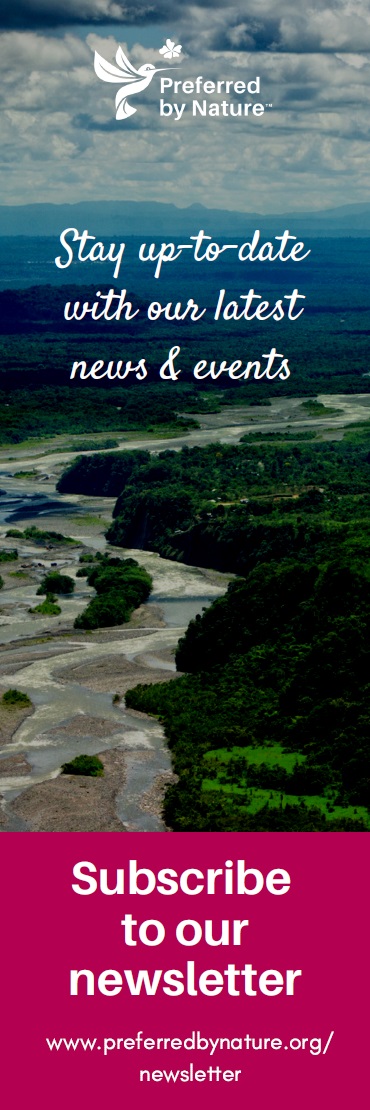 O nasPreferred by Nature (dawniej NEPCon) jest międzynarodową organizacją non-profit działającą na rzecz wspierania lepszego zarządzania gruntami i praktyk biznesowych, które przynoszą korzyści ludziom, przyrodzie i klimatowi. Robimy to poprzez unikalne połączenie usług certyfikacji zrównoważonego rozwoju, projektów wspierających podnoszenie świadomości oraz budowanie potencjału.Od ponad 25 lat pracujemy nad opracowaniem praktycznych rozwiązań, które mają pozytywny wpływ na krajobrazy produkcyjne i łańcuchy dostaw w ponad 100 krajach. Koncentrujemy się na użytkowaniu gruntów, głównie poprzez towary związane z leśnictwem, rolnictwem i wpływem na klimat, a także na sektorach pokrewnych, takich jak turystyka i ochrona przyrody. Dowiedz się więcej na stronie www.preferredbynature.org    KontaktWaldemar MalinowskiSupply Chain Manager PolskaE-mail: wmalinowski@preferredbynature.org     Telefon: +48 603 799 710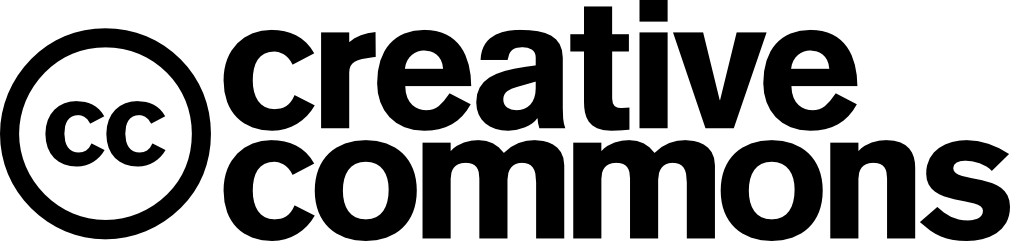 Preffered by Nature wdrożył politykę "otwartego źródła", aby dzielić się tym, co rozwijamy w celu promowania zrównoważonego rozwoju. Niniejsza praca została opublikowana na licencji Creative Commons Attribution Share-Alike 3.0. Niniejszym udziela się nieodpłatnego pozwolenia każdej osobie, która uzyskała kopię tego dokumentu, na nieograniczone korzystanie z tego dokumentu, w tym, bez ograniczeń, na używanie, kopiowanie, modyfikowanie, łączenie, publikowanie i/lub rozpowszechnianie kopii tego dokumentu, z zastrzeżeniem następujących warunków: Powyższa informacja o prawach autorskich oraz niniejsza informacja o zezwoleniu powinny być umieszczane na wszystkich kopiach lub istotnych częściach dokumentu. Będziemy wdzięczni za przesłanie nam kopii każdej zmodyfikowanej wersji.Należy podać nazwę Preferred by Nature i zamieścić widoczny link do naszej strony internetowej www.preferredbynature.org.ObszarOsoba odpowiedzialna ObszarOsoba odpowiedzialnaSzkolenie i świadomość pracownikówKierownik produkcjiEtykietowanie produktówBrygadzistaWalidacja dostawców i pozyskiwanie materiałówKierownik ds. zakupówWykorzystanie znaków towarowych w celach promocyjnych i pozaproduktowychKierownik sprzedażyOdbiór materiałówBrygadzistaDokumentacja sprzedaży i wysyłkiKsięgowyProdukcja i segregacja w procesie produkcjiKierownik produkcjiPodwykonawstwoKierownik produkcjiAudyty wewnętrzne i przegląd zarządzaniaKierownik produkcjiSystem Należytej Staranności (SNS)Kierownik ds. zakupówBezpieczeństwo i higiena pracyKierownik produkcjiSprawdzanie czy faktura zawiera prawidłowy kod PEFC CoC i stwierdzenie PEFCAsystent ds. produkcjiNiezgodność i działania korygująceKierownik produkcjiProcedury składania skargKierownik produkcjiNazwa dokumentuLokalizacjaLista dostawców Załączone do niniejszego dokumentu.Zamówienia na surowce Wiadomości e-mail zapisane na serwerze, w folderze "Produkcja".Dokumenty dostawCyfrowo zapisane w programie księgowym.Faktura zakupu Cyfrowo zapisane w programie księgowym.Zlecenia produkcyjnePliki Excel są przechowywane na serwerze, w folderze "Produkcja".Karty zleceń produkcyjnychWprowadzane do Excela na podstawie arkuszy papierowych. 
Pliki Excela zapisywane na serwerze w folderze "Produkcja".Rodzaje etykiet produktowych stosowanych na produktach Przykładowe projekty etykiet są przechowywane na serwerze w folderze "Produkcja".Dokumentacja BHPKopia papierowa jest przechowywana w biurze kierownika produkcji, a także wywieszona na tablicy ogłoszeń.Dokumenty sprzedażyCyfrowo zapisane w programie księgowym.Ewidencja System Należytej StarannościKopia papierowa przechowywana w biurze kierownika produkcji.Rejestr wewnętrznych audytów, okresowych przeglądów łańcucha dostaw, niezgodności oraz działań naprawczychKopia papierowa przechowywana w biurze kierownika produkcji.Rejestr skarg oraz sposobów ich rozpatrzeniaCyfrowo zapisane w programie księgowym.Niezgodność i działania korygująceCyfrowo zapisane w programie księgowym.Umowa podwykonawstwaPrzechowywane na serwerze, w folderze "Umowy".NazwaNazwa stanowiska i funkcjaTemat szkoleniaData szkoleniaImię i nazwisko trenera/instruktoraDostawca(Nazwa i adres)Typ produktu(Opis produktu)Kategoria materiału(100% certyfikowano przez PEFC lub X% certyfikowano przez PEFC)Nr certyfikatu PEFC CoCData ostatniej weryfikacjiGrupa produktów PEFC(opis produktu)Typ i kod produktu(patrz lista na następnej stronie)Kategoria wejściowa PEFCGatunekKategoria(i) wejściowa(e) PEFCSystem kontroli 
stwierdzeń PEFCStronyWood for construction03020Tartaczne drewnoKodKategorie produktówKategorie produktówKategorie produktów01000Roundwood01010Kłody tartaczne i fornirowe01020Pulpwood01030Wióry i cząstki01040Resztki drewna01050Pozostałe drewno okrągłe przemysłowe02000Drewno opałowe i węgiel drzewny02010Drewno opałowe (w tym wióry, pozostałości, pelety, brykiety itp.)02020Węgiel drzewny03000Drewno tartaczne i podkłady kolejowe03010Podkłady kolejowe03020Sawnwood04000Produkty z drewna konstrukcyjnego04010Wyroby z tarcicy laminowanej 04020Tarcica łączona na zakładkę04030Produkty laminowane klejem (Glulam)04040Laminowana tarcica fornirowa (LVL)04050Tarcica o wiórach równoległych (PSL)04060dwuteowniki / belki dwuteowe04070Kratownice i panele konstrukcyjne04080Inne05000Płyty drewnopochodne05010Arkusze forniru05020Sklejka05030Płyta wiórowa05031OSB05032Inne płyty wiórowe05040Płyta pilśniowa05041MDF05042HDF05043Płyta miękka05043Płyta pilśniowa05044Płyta izolacyjna06000Pulpa06010Mechaniczna06020Semichemical06030Rozpuszczanie06040Chemia06041Masa celulozowa siarczynowa niebielona06042Bielona masa celulozowa siarczynowa06043Niebielona masa celulozowa siarczanowa (siarczanowa)06044Bielona masa celulozowa siarczanowa (siarczanowa)06050Makulatura07000Papier i tektura07010Papiery graficzne07011Newsprint07012Niepowlekane mechaniczne 07013Bezdrzewny, niepowlekany07014Papiery powlekane07020Papier do użytku domowego i sanitarnego07030Materiały opakowaniowe07031Materiały dotyczące sprawy07032Składane płyty kartonowe07033Papiery pakowe07034Pozostałe papiery, głównie do pakowania07040Pozostały papier i tektura07050Przetworzone produkty papiernicze07060Materiały drukowane08000Producenci drewna08010Opakowania, bębny kablowe, palety08011Opakowania i skrzynki08012Bębny kablowe08013Palety08020Meble08030Ciesielstwo budowlane08031Windows08032Drzwi08033Gonty i gonty08034Podłogi08035Inne08040Drewno dekoracyjne08050Narzędzia i drewno toczone08051Narzędzia08052Zabawki dla dzieci08053Artykuły sportowe08054Instrumenty muzyczne08055Inne08060Inne09000Produkty zewnętrzne09010Budynki i ich części09020Meble ogrodowe/produkty zewnętrzne09021Meble ogrodowe09022Wyposażenie placu zabaw09023Pokrycia dachowe09030Inne11000Korek i wyroby z korka11010Korek naturalny i odpady korka11020Producenci korka12000Energia13000Produkty niedrzewne14000InneLista gatunków Lista gatunków Lista gatunków Lista gatunków 1Drzewa iglasteWszystkie gatunki drewna pochodzące z drzew sklasyfikowanych botanicznie jako Gymnospermae - np. jodła (Abies), sosna parana (Araucaria), dereń (Cedrus), miłorząb (Ginkgo), modrzew (Larix), świerk (Picea), sosna, świerk pospolity, kosodrzewina (Pinus) itd. Są one ogólnie określane mianem drewna miękkiego. Wszystkie gatunki drewna pochodzące z drzew sklasyfikowanych botanicznie jako Gymnospermae - np. jodła (Abies), sosna parana (Araucaria), dereń (Cedrus), miłorząb (Ginkgo), modrzew (Larix), świerk (Picea), sosna, świerk pospolity, kosodrzewina (Pinus) itd. Są one ogólnie określane mianem drewna miękkiego. 2Lasy tropikalne inne niż iglasteKlon (Acer), olcha (Alnus), heban (Diospyros), buk (Fagus), lignum vitae (Guiaicum), topola (Populus), dąb (Quercus), świerk (Shorea), teak (Tectona), kazuaria (Casuarina) itd. Są one ogólnie określane jako drzewa liściaste lub liściaste.Lasy liściaste pochodzące z krajów tropikalnych.3Lasy inne niż iglasteKlon (Acer), olcha (Alnus), heban (Diospyros), buk (Fagus), lignum vitae (Guiaicum), topola (Populus), dąb (Quercus), świerk (Shorea), teak (Tectona), kazuaria (Casuarina) itd. Są one ogólnie określane jako drzewa liściaste lub liściaste.Lasy nieiglaste pochodzące z krajów innych niż tropikalne.4Nie określono.Nie określono.Nie określono.Data audytuXX-XX-XXXXImię i nazwisko audytora wewnętrznegoWniosekWniosek(Czy w systemie CoC wykryto jakieś niezgodności?)(Czy w systemie CoC wykryto jakieś niezgodności?)WywiadyWywiady(Imię i nazwisko oraz funkcja członków personelu, z którymi przeprowadzono wywiad)(Imię i nazwisko oraz funkcja członków personelu, z którymi przeprowadzono wywiad)DokumentacjaDokumentacja(Jakie dokumenty zostały poddane przeglądowi?)(Jakie dokumenty zostały poddane przeglądowi?)Numer KRS:XX-2021Opis niezgodności i powiązana dokumentacja/dowody:Opis niezgodności i powiązana dokumentacja/dowody:(Opisać formę i zakres zaobserwowanej niezgodności)(Opisać formę i zakres zaobserwowanej niezgodności)Wniosek o podjęcie działań naprawczych:(Jakie działania naprawcze zostały wdrożone w celu zamknięcia niezgodności i co zostało zrobione, aby zapewnić, że błąd nie wystąpi ponownie)?Termin zgodności z NCR:Uwagi (nieobowiązkowe):Nr certyfikatu PEFC CoC posiadacza certyfikatu:Główna osoba kontaktowa dla certyfikatu:Nazwa firmy wykonawcy:Osoba kontaktowa wykonawcy:Lokalizacja wykonawcy:Opis umowy o outsourcingu:Posiadacz certyfikatuWykonawcaPodpis     ________________________Podpis      ______________________ Data ____________________________Data ___________________________